Nastava na daljinu 4. a od 16. ožujak do 17.travanjDragi učenici 4.a!Na ovoj ćete stranici moći pročitati što trebate napraviti svaki radni dan.Pažljivo pročitajte naredne upute!1.Slušaj nastavu na HTV3!  Vidim da smo neke sadržaje TV nastave obradili(PID-Čovjek, MAT-Pisano množenje). Sadržaji ti mogu poslužiti za ponavljanje,a ja ću zadati što trebaš  napraviti u skladu sa sadržajima koje mi radimo.2.Svako jutro otvori stranicu škole i pogledaj što trebaš napraviti taj dan!3.Ukoliko pišeš zadaću, uz naslov obavezno napiši i datum.4.Svaku zadaću piši u odgovarajuću bilježnicu!Kada se ponovno budemo vidjeli, pregledat ću sve zadaće.5.Neke zadaće ćeš mi poslati na način koji se budemo dogovorili.5.Ukoliko ti bilo što nije jasno, slobodno od srijede 8.00-10.00h postavi pitanje u našu viber grupu.6.Pažljivo pročitaj zadatke i sigurno nećeš imati nikakvih problema!Uspjeh u radu vam želi vaša učiteljica Sanja!😊UTORAK(17.3.2020.)1.HJ-Dokumentarni filmPročitaj u čitanci Zlatna vrata na str. 141. što je to dokumentarni film.Na HTV3 u 12.35h pogledaj dokumentarni film Sve o životinjama-Dupin.(Ne brini se ako nisi na vrijeme pročitao zadatak.Cijeli tjedan, u isto vrijeme, možeš pogledati dokumentarne filmove o životinjama.)Pažljivo pogledaj film jer ću sutra  pripremiti radni materijal vezan uz odgledani film.Riješi radnu bilježnicu na str.106. i 107.2.MAT-Opseg pravokutnika i kvadrata-vježbanjePodsjeti se kako računamo opseg pravokutnika i kvadrata(udžbenik str.100.)!Riješi u radnoj bilježnici 1. i 2.zadatak na str.87.Zadatke napiši u bilježnicu!a)Prepiši podatke!(poznato)b)Obavezno napiši formulu za izračunavanje opsega!c)Uvrsti brojeve u formulu!d)Nemoj zaboraviti mjernu jedinicu!SRIJEDA(18.3.2020.)1.HJ-Dokumentarni film-Dupin U prilogu se nalazi radni listić.Ako slučajno imaš printer, isprintaj ga, riješi i zalijepi u bilježnicu.Pretpostavljam da većina učenika nema printer.To ne predstavlja nikakav problem.Zadatke ne moraš prepisivati.U bilježnicu napiši redni broj zadatka i odgovor na pitanje.2.MAT-Opseg pravokutnika i kvadrata-vježbanjeRiješi radni listić koji se nalazi u prilogu!Zadatke ne moraš prepisivati u bilježnicu.Nacrtaj skicu i izdvoji podatke.(U 1. i 2.zadatku imaš primjer.)Ako imaš različite mjerne jedinice, nemoj zaboraviti preračunati veću mjernu jedinicu u manju.3.PID-Međuovisnost biljaka i životinjaPročitaj tekst Međuovisnost biljaka i životinja koji se nalazi u udžbeniku na str.38. i 39.U bilježnicu možeš zapisati kratki plan ploče po svojoj želji.Mogu ti pomoći pitanja koja se nalaze iza teksta.Radnu bilježnicu ostavljamo za sutra!4.TZKNemoj samo ležati ispred TV-a i sjediti za računalom,Vježbaj, skakući i pleši, ako nemaš ispod sebe ljute susjede!!!18.3.2020. VJERONAUKHvaljen Isus i Marija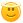 Dragi moj 4.a,Iako nismo zajedno u školi možemo biti zajedno u  molitvi.  Mislimo jedni na druge i molimo jedni za druge.Zadatak za ovaj tjedan:Odslušaj pjesmu Gospode trebam te.https://www.youtube.com/watch?v=vAgTU0rFPqY Izaberi riječi koje su te se najviše dojmile i napiši kratku molitvu Gospodinu za trenutnu situaciju u našoj domovini i svijetu. Ne bojmo se, vjerujmo dragom Bogu i svim ljudima koji pomažu.Misli na vas i moli za vas  vaša vjeručiteljica JasminaNJEMAČKI JEZIKDragi moji učenici 4a., Nadam se da ste se već privikli na našu novu učionicu i da ste i dalje marljivi i vrijedni kao što ste inače u školi. Upute i materijale za njemački jezik ću vam stavljati jednom tjedno i odnosit će se na oba sata njemačkog koje inače imamo. Počnimo.1. U bilježnici napiši naslov Pauls Familie. Nemoj zaboraviti datum (den 18. März 2020. Mittwoch, Winter)2. U udž., str. 46, zad 6. pročitaj tekst Gerdas Freund paul i odgovori na pitanja u bilježnicu.Wie heißt der Junge? Hat Paul Geschwister? Wie heißen Pauls Brüder? Wie alt sind sie? Hat Paul einen Hund? Wie heißt er? Hat Paul einen Opa? Hat er eine Oma? Ist Pauls Familie groß? Haben sie einen Hund?3. Na ovome linku file:///C:/Users/Korisnik/AppData/Local/Temp/Rar$EXa2832.45056/html/m1-j2.html riješi, pregledaj sve do zadatka E uključujući i njega.(Dragi roditelji, ako link slučajno ne funkcionira, digitalni sadržaj se nalazi na Edutoriju (razred 5. Modul 1,) odite na Edutorij, pronađite 5. razred, njemački jezik, druga godina učenja , Modul 1, kada preuzmete zip dokument u njemu se nalazi internet poveznica Ovdje preuzmite. Otvorit će vam internet stranicu gdje trebate pokrenuti 2. lekciju Hast du Geschwister. Ovi materijali su jako korisni, učenici povezuju, rješavaju zadatke, ali što je najbitnije imaju animaciju koja će objasniti akusativ koji je novi i doista je potrebna živa riječ da se on shvati, a ova animacija može puno pomoći.)4. Prepiši u bilježnicu!Paul hat eine große Familie:er hat eine Mutter,einen Vaterund zwei Brüder.Er hat aber keinen Opa und keine Schwester.To je jedan pas.    - Ja imam jednog psa.To je jedna torba. - Ja imam jednu torbu.To je jedno ravnalo. Ja imam jedno ravnalo.To nije kemijska. Ja nemam kemijsku.To nije mačka. Ja nemam mačku.To nije Auto. Ja nemam auto. 5. Riješi zadatke u radnoj bilježnici na stranici 43. zadatke br. 3 i 4. 6. Prisjeti se od prošli put da smo rekli da mein (moj) ide kada je muški (der) i srednji (das) rod, a meine (moja) ženski (die) rod i množina (die). To možeš ponoviti uz online vježbu na Edutoriju (Aufgabe G). Isto tako ide i dein (tvoj) i deine (tvoja).  Sada kada to znaš online na linku možeš napraviti zadatak H.Dragi moji četvrtaši,ovo bi bilo sve iz današnje lekcije. Budite vrijedni i vidimo se idući tjedan na istom mjestu. Puno pozdrava šalje vam vaša Lehrerin Frau Dubravkić(mariadubravkic@gmail.com)ČETVRTAK(19.3.2020.)1.PID-Međuovisnost biljaka i životinja-vježbanjePodsjeti se i pročitaj još jedanput tekst Međuovisnost biljaka i životinja.Nakon toga riješi radnu bilježnicu na str.59.2.MAT-Opseg pravokutnika i kvadrata-vježbanjeU prilogu imaš prezentaciju kojom sam objasnila kako ćeš izračunati duljinu stranice pravokutnika ili kvadrata ako je zadan opseg.Prouči prezentaciju i napiši u bilježnicu što je zadano u prezentaciji.Nakon toga riješi u radnoj bilježnici 3.,4.i 5.zadatak na str.87.3.HJ-Stvaran opis životinje-DupinOpiši dupina!Pri pisanju sastava može ti pomoći listić koji si danas rješavao i listići u prilogu.Na L1 su zapisane još neke zanimljivosti o dupinu, a na L2 imaš plan koji ti može pomoći pri opisu.Ako znaš poslati mail, možeš mi poslati sastav na filakovic.sanja@gmail.com.(do ponedjeljka).PETAK(20.3.2020.)1.HJ-Knjiga o proljeću-interpretacija pjesmeDanas astronomski počinje proljeće.(Zato što je bila prijestupna godina).Kalendarski, proljeće počinje sutra.Pročitaj pjesmicu Knjiga o proljeću koja se nalazi u čitanci na str.158.Razmisli o pjesmici uz pitanja koja se nalaze iza nje.U bilježnicu zapiši plan ploče.(naslov, autor, tema, pjesničke slike, rima).Riješi radnu bilježnicu na str.117.2.MAT-Opseg pravokutnika i kvadrata-vježbanjeRiješi str.88. u radnoj bilježnici!3.MAĐARSKI JEZIKU prilogu se nalazi listić koji vam je poslala profesorica Tunde.Ugodan vikend želi vam učiteljica Sanja!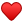 Dragi moji!Evo nas u drugom tjednu nastave na daljinu.Nadam se da ne pretjerujem sa zadaćom!!!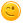 PONEDJELJAK(23.3.2020.)1.HJ-Obavijest-pisana vježbaU čitanci na str.159. riješi drugu točkicu(zadatak pčelica).Trebaš napisati obavijest!Kako bi obavijest bila potpuna prisjeti se pitanja koja postavljamo prilikom pisanja obavijesti, a kao ideja ti može poslužiti i sličica ispod teksta.2.PID-Biljke travnjakaU udžbeniku PID-a pročitaj tekst Travnjak koji se nalazi na str.40.U prezentaciji koja se nalazi u prilogu možeš vidjeti sličice biljaka koje rastu na travnjaku.U bilježnicu napiši naslov prezentacije te prepiši prve tri rečenice(deblje otiskane).Napiši imena nekih biljaka travnjaka, a ako želiš neke možeš i naccrtati.Životinje travnjaka radit ćemo idući sat.3.LK-Slikovnica o proljećuIzradi slikovnicu o proljeću!Zadatak se odnosi i na sljedeći ponedjeljak jer ćeš imati malo više posla.4.SR-Šarene čarapePročitaj tekst Šarene čarape koji se nalazi u prilogu!PONEDJELJAK, 23.03.2020. ENGLESKI JEZIKPoštovani roditelji i draga djeco,Prošli tjedan niste dobili zadatke iz engleskog jezika pošto sam imala problema s desnim okom (ječmenak i upala gotovo zatvorili oko, a lijevo astigmatično nije bilo, na žalost, od velike koristi:-((...). Nadam se da to nije prouzročilo prevelike probleme.U nastavku će te pronaći linkove na interaktivne zadatke u kojima će mo ponoviti Places in town - Ryan's Neighbourhood.I hope you will enjoy the given exercises and have some fun while learning.Stay safe and well....Best wishes...Your teacher:-)https://www.liveworksheets.com/worksheets/en/English_as_a_Second_Language_(ESL)/Places_in_town/HW5_Ryan's_Neighbourhood_-_places_in_town_(PP)_vx65765zqhttps://www.liveworksheets.com/worksheets/en/English_as_a_Second_Language_(ESL)/Places_in_town/HW5_Ryan's_Neighbourhood_-_places_in_town_2_(PP)_dk65777lfhttps://www.liveworksheets.com/worksheets/en/English_as_a_Second_Language_(ESL)/Places_in_town/HW5_Ryan's_Neighbourhood_-_places_in_town_3_(PP)_ig65789krUTORAK(24.3.2020.)1.MAT-Opseg pravokutnika i kvadrata-vježbanjeRiješi zadatke u listiću u prilogu!Sutra prelazimo na pisano dijeljenje.Površinu ćemo preskočiti i zajedno odraditi kada se budemo vidjeli.2.HJ-Voda u mom srcu-interpretacija tekstaU nedjelju(22.3.) je bio Svjetski dan zaštite voda.U čitanci na str.162. pročitaj pripovijetku Voda u mom srcu.Razmisli o pitanjima iza pripovijetke.U bilježnicu zapiši redoslijed događaja i nacrtaj strip.3.DODATNA NASTAVA-MATEMATIKAAko ti je dosadno, u prilogu imaš zadatke za "mozganje".(Nije obavezno!)VJERONAUKHvaljen Isus i MarijaZa početak današnjeg sata Vjeronauka prekriži se i izmoli APOSTOLSKO VJEROVANJE( Vjerujem da  VJEROVANJE APOSTOLSKO  znaš  napamet)Riješi zadatak – klik na poveznicu:https://wordwall.net/hr/resource/404429/vjeronauk/apostolsko-vjerovanjeMisli na vas i moli za vasvaša vjeroučiteljica JasminaSRIJEDA(25.3.2020.)1.MAT-Pisano dijeljenje-ponavljanjePonovi tablicu dijeljenja!Podsjeti se kako dijelimo dvoznamenkaste brojeve jednoznamenkastim brojem.Riješi radnu bilježnicu na str.99.2.HJ-Upravni i neupravni govor-vježbanjeSvojim ukućanima izražajno pročitaj pripovijetku Voda u mom srcu-čitanka str.162.Nakon toga riješi radnu bilježnicu str.119.(Ponavljanje upravnog i neupravnog govora).3.Životinje travnjaka-obradaPonovi koje biljke rastu na travnjaku!Nakon toga se upoznaj sa životinjama travnjaka.(udžbenik PID-a str.41.).U bilježnicu napiši imena tih životinja.Riješi radnu bilježnicu str.62. i 63.(3.,4. i 5.zadatak).4.TZK-Vježbaj uz HRT 3Vježbaj uz poznate sportaše koji vježbaju na HRT 3.ENGLESKI JEZIKLesson 12: A visit to the museum: phrases + Lesson 13: You've got an E-mailDear students,Here are some more exercises for this week!1. Check the learnt phrases by doing these two exercises on the following links:https://learningapps.org/view9832447?fbclid=IwAR29bkVgAccfr-m8aiZsHnshSFecR-is8VsEPFn3i5gX7LpXfML79IOhOXUhttps://learningapps.org/view9832184?fbclid=IwAR3eCiWDXLbHCsGanxzovgh0aNwzKUFDi1Yw1RN-VCHBnN4XK35uP_ZFmuk2. Read the text in the Students' book, page 59/exercise 1 and answer 8 questions from exercise 2 in your notebooks, please. 3. In your Student books, page 60, there is exercise 3: Put the telephone conversation in the correct order .4. After you have done it, please send the conversation in the correct order, together with your answers to the previous questions by E-mail  on:  ksenija.rumora@skole.hr by Monday, March 30, 2020You can also take a photo of the answers and the conversation in your notebook and send it in the attachment of your E-mail.5. Another task is to read Melanie's E-mail about America in your Student books, pages 60-61 After you have done the matching of the pictures and the texts, please try to make a Power Point presentation about the places and things mentioned in the text. The questions in exercise 7, page 63 can help you a lot by forming sentences for the photos you will include in your presentation.Don't worry, this is the first time you make a Power Point presentation for your English class, so we are still learning how to do it :-)6. Send your Power Point presentation My E-mail about America till Monday, March 30, 2020P.S. How are you? What are you doing in your free time (when not watching HRT3)?Looking forward to your E-mails, photos of your homework and presentations!Regards,Your teacher:-)Njemački jezik 25. ožujka 2020.Dragi moji,Danas sam za vas pripremila nešto jako zanimljivo, čitav naš sat ćete pogledati/preslušati/pratiti u prezentaciji koju sam vam priložila (lektion6). Ako nešto ne bude funkcioniralo, možete mi se javiti na mail mariadubravkic@gmail.com.
Nadam se da će vam se svidjeti i da ćete uživati. Puno pozdrava i  šalje vamLehrerin MariaČETVRTAK(26.3.2020.)1.PID-Travnjak-ponavljanjePrema prezentaciji u prilogu, ponovi sve što si naučio o travnjaku.Pritisni F5 kako bi mogao odigrati igricu!2.MAT-Pisano dijeljenje-ponavljanjePodsjeti se kako dijelimo troznamenkaste brojeve jednoznamenkastim brojem.Riješi radnu bilježnicu na str.100.Oni koji žele dodatno vježbati imaju listić u prilogu.3.Izgovor i pisanje skupova ije, je, e, i-vježbanjeProuči u čitanci na str.156. i 157. kako izgovaramo i pišemo riječi koje u sebi sadrže glasovne skupine ije, je, e, i.U bilježnicu pregledno prepiši po jedan primjer za svaki slučaj(je-ije, ije-ije,...).4.TZK-Vježbaj uz HRT 3GLAZBENA KULTURA Dragi moj 4.a,zadatke za prošli tjedan sam vam bila  stavila na drugoj platformi, tek naknadno sam saznala kako će se nastava za učenike nižih razreda odvijati ovdje. To je razlog zašto vam se tek sada javljam. No ne brinite. Ništa niste propustili. Danas ćete dobiti dva zadatka, ali bez panike imate tjedan dana i nisu uopće teški. Nadam se kako će vam biti zabavni. 1. ZadatakDragi učenici, ‌ pomoću poveznice koja se nalazi ispod uputa otvorite zadatak te pažljivo slušajte i rješavajte. Poveznicu kopirajte u tražilicu. Naziv skladbe i skladatelja kao i odgovore zapišite u kajdanke kao što radimo na satu. Skladbu možete poslušati i više puta. https://learningapps.org/display?v=pbuk36h5j202. ZadatakEvo jedne zabavne i jednostavne  dječje tradicijske  afričke pjesme iz Gane.  Zove se Simama Kaa. Riječi nisu komplicirane i ponavljaju se, a kada naučite melodiju, ritam i riječi upotpunit ćete ju tjeloglazbom ( body percussion). U tome će vam pomoći dječji zbor na video primjeru. Poveznica za pjesmu Simama kaahttps://youtu.be/o8Nxcp8maYoSIMAMA KAA                                   SIMAMA KAA, SIMAMA KAA RUKA,RUKA, RUKASIMAMA KAATEMBEA , KIMBIATEMBEA, KIMBIARUKA,RUKA,RUKASIMAMA KAAPETAK (27.3.2020.)VJERONAUKHvaljen Isus i MarijaDraga djeco,Sjetimo se kako je Petar vjerovao Isusu i svemu što je on govorio. Imao je u njega potpuno povjerenje. Znao je da ga Isus nikada neće ostaviti sama, iznevjeriti, prevariti. Poput vjere u Boga, mi ljudi ne možemo živjeti ako jedni drugima ne vjerujemo na riječ i obećanje, ako u drugoga nemamo povjerenja.Otvori bilježnicu iz VjeronaukaNapiši naslov SNAGA POVJERENJAPisano odgovori na ova pitanja:      Imaš li povjerenja u roditelje, prijatelje?            Gdje u svakodnevnom životu otkrivaš važnost povjerenja?Pročitaj tekst SNAGA POVJERENJA- Udžbenik 67. stranicaRiješi RADNU BILJEŽNICU 51. stranicaPrekriži se i otpjevaj pjesmu NE BOJ SE JER JA SAM S TOBOMMisli na vas i moli za vasVaša vjeroučiteljica Jasmina2.MAT-Pisano dijeljenje četveroznamenkastog broja jednoznamenkastim-obradaOtvori udžbenik iz matematike na str.110.Prouči primjer koji objašnjava kako se dijeli četveroznamenkasti broj jednoznamenkastim.Ako si naučio dijeliti dvoznamenkaste i troznamenkaste brojeve, nećeš imati nikakvih problema.Postupak je potpuno jednak samo što moraš dijeliti više znamenaka.Primjer prepiši u bilježnicu!!Riješi 111.str. u udžbeniku.3.HJ-Izgovor i pisanje skupova ije, je, e, i-vježbanjePonovi kako pravilno izgovaramo riječi koje u sebi sadrže glasovne skupine ije, je, e, i!Riješi radnu bilježnicu na str.116.4.MAĐARSKI JEZIKPoslušaj pjesmicu u prilogu!Pjesmicu možeš i naučiti!(Tekst i notni zapis su u 2.prilogu.)PONEDJELJAK(30.3.2020.)1.PID-Biljke u šumi-obradaPročitaj tekst Biljke u šumi koji se nalazi u udžbeniku PID-a na str.42. i 43.U bilježnicu zapiši koje vrste šuma poznaš te koje drveće raste u tim šumama.Prouči fotografije šuma u udžbeniku kako bi ih razlikovao.Objasni koja je razlika u životnim uvjetima u listopadnim i vazdazelenim šumama!2.HJ-Pozdrav šumi-interpretacija pjesmePročitaj pjesmu Dragutina Tadijanovića, Šuma.Pjesmica se nalazi u čitanci na str.70.Razmisli o pitanjima koja se nalaze iza pjesmice!Pročitaj pjesmu na način koji je objašnjen u 1.zelenoj točkici!Zapiši u bilježnicu naslov, autora te nekoliko rečenica prema uputama koje se nalaze u 3.zelenoj točkici.Prepiši najljepši stih i oslikaj ga bojicama!3.LK-Dovrši slikovnicu o proljećuAko već nisi dovršio slikovnicu, možeš joj dodati i sliku šume u proljeće.4.SR-COVID-19Pokušaj se sjetiti barem 5 preporuka ljudima kako se zaštititi od COVID-19.UTORAK (31.3.2020.)VJERONAUKHvaljen Isus i MarijaDraga djeco,Nalazimo se u KORIZMI. Korizma-vrijeme molitve i dobrih djela.Zadatak:Otvori udžbenik 74. stranicaNapiši naslov u bilježnicuPročitaj tekst na 74. i 75. stranici             Pisano odgovori u bilježnicu na ova pitanja:            Što je KORIZMA?             Kako svoju vjeru u Isusa najbolje svjedočimo?Riješi RADNU BILJEŽNICU 54., 55. i 56. stranica           Pomoć možeš potražiti na 109. str. – UDŽBENIKIgraj se i ponovi – klik na poveznicuhttps://wordwall.net/hr/resource/997934/vjeronauk/spoji-tjelesna-djela-milosr%c4%91ahttps://wordwall.net/hr/resource/460774/vjeronauk/tjelesna-i-duhovna-dijela-milosr%c4%91aMisli na vas i moli za vasVaša vjeroučiteljica Jasmina1.MAT-Pisano dijeljenje-vježbanjePonovi pisano dijeljenje četveroznamenkastog i jednoznamenkastog broja.Riješi radnu bilježnicu str.101. i 102.2.HJ-Pozdrav šumi-radna bilježnicaPročitaj još jedanput pjesmu Dragutina Tadijanovića, Šuma.Riješi radnu bilježnicu na str.56.Podsjeti se...Usporedbu u pjesmici prepoznajemo po riječima kao i poput(2.zadatak u radnoj bilježnici).U 3.zadatku napiši nekoliko poruka pjesniku.(Ne moraš pisati kao sastav.Naravno, ako želiš, možeš napisati sastav!)UPUTE ZA LEKTIRU!Dragi moji!Stigao je i kraj mjeseca.Ako ste pročitali Heidi, napišite lektiru!U travnju možete čitati lektiru po izboru.Sigurno kod kuće imate neku zanimljivu knjigu koju niste pročitali.Ako imate mogućnosti, lektiru možete naći i na stranici Lektire.skole.hr .Stranici možete pristupiti svojim elektroničkim identitetom.Imate popis lektire za 4.razred.Preporučujem vam knjigu Zorana Pongrašića, Mama je kriva za sve.Lektiru ne morate pisati.Nakon čitanja lektire, napisat ćete samo kratki osvrt.DODATNA NASTAVA-MATEMATIKAZabavi se magičnim likovima koji se nalaze u prilogu!SRIJEDA(1.4.2020.)1.HJ-Travanjske vijesti-interpretacija pjesmiceDanas je 1.travanj-Međunarodni dan šale.Nažalost, ne možemo u razredu organizirati neki veseli sat.Pretpostavljam da vam, kao i meni, nedostaju naše svakodnevne šale i smijeh.Pročitaj pjesmicu Travanjske vijesti koja se nalazi u čitanci na str.174.Razmisli o pitanjima koja se nalaze iza pjesmice.U bilježnicu zapiši:-naslov i autora                             -odaberi stih koji te najviše nasmijao                              -prepiši crveno napisanu rečenicu koja se nalazi iza pjesmice                             -objasni značenje rečenice                             -u radnu bilježnicu zapiši dvije prvotravanjske šale ili vijesti(str.123.)2.PID-Biljke u šumi-vježbanjeU 1. prilogu ćeš se upoznati s biljkama koje rastu u listopadnoj šumi.Otvori svaku karticu i naučit ćeš nešto novo!Nakon toga otvori 2.prilog.Provjeri svoje znanje i poigraj se u učilici-Šuma-biljke u šumi.3.MAT-Pisano dijeljenje četveroznamenkastog i jednoznamenkastog broja-vježbanjeU prilogu imaš dva listića.Sam procijeni koliko ti je potrebno vježbanja!(Možeš riješiti samo jedan ili oba listića.)4.TZK-Vježbaj uz HRT3ČETVRTAK(2.4.2020.)1.HJ-Što mi se tužio hrast-interpretacija pjesmeJoš uvijek smo u tjednu poezije.Pročitaj pjesmicu Grigora Viteza, Što mi se tužio hrast!Pjesmica se nalazi u čitanci na str.196.Razmisli o pitanjima iza pjesmice.U bilježnicu odgovori na 3.,6.,8. i 9.pitanje.Podsjeti se što je monolog, personifikacija i usporedba.Personifikacija je prikazivanje prirodnih pojava, stvari, biljaka i životinja kao bića s ljudskim osobinama.2.PID-Životinje u šumi-obradaPročitaj tekst Životinje u šumi u udžbeniku PID-a na str.44. i 45.U bilježnicu zapiši imena šumskih životinja i neku zanimljivost o toj životinji.Pokušaj što više zapamtiti o životinjama.Ako želiš, možeš istražiti i služiti se nekim drugim izvorima znanja.Kome je dosadno, a ima želju, može napraviti i prezentaciju o šumskim životinjama pa ću ju ja objaviti.(Ako netko želi, neka se javi u grupu!)3.MAT-Pisano dijeljenje peteroznamenkastog i jednoznamenkastog broja-obradaOtvori udžbenik iz matematike na str.112.U zadačiću znam ponovit ćeš kako dijelimo četveroznamenkaste brojeve jednoznamenkastim.Prouči kako dijelimo peteroznamenkaste brojeve jednoznamenkastim.Vidjet ćeš da je način potpuno jednak.Učiteljica na HRT 3 dijelila je skraćenim postupkom.Pogledaj nastavu na TV i polako možeš pokušati usvajati i skraćeni postupak dijeljenja.63792:4=       To je primjer iz udžbenika! 1.Podijeliš znamenku desettisućicu ....6:4......djelomični količnik je 12.Množiš...1X4.....43.Ne zapisuješ 4 nego u "sebi" oduzimaš od 64.Zapisuješ samo ostatak 25.Uz ostatak pripisuješ znamenku tisućicu 36.Sada imaš 23...23:4...djelomični količnik je 57.Množiš....5x4....208.Ne zapisuješ 20 nego u "sebi" oduzimaš od 239.Zapisuješ samo ostatak 310.Uz ostatak pripisuješ znamenku stoticu 711.Postupak nastavljaš na isti način dok ne dođeš do znamenke jedinice...Zamoli roditelje da ti pomognu, ako ti nije jasno!Primjer iz udžbenika prepiši u bilježnicu i riješi 113.str.4.TZK-Vježbaj uz HRT3GLAZBENA KULTURA Dragu učenici,Nadam se kako ste se zabavili uz pjesmu Simama kaa i da ste uspješno spojili pjevanje i pokret. Današnji zadatak  sa svim uputama, objašnjenjima i primjerima za slušanje se nalazi u prilogu. Poveznice na primjere kopirajte ili upišite u google odnosno u youtube tražilicu. Ukoliko upisujete bit.ly poveznicu pripazite da sva slova i znakove točno prepišete. Neka vam ukućani pomognu.Veliki i raspjevani pozdrav šalje vam učiteljica NivesPoveznica za prvi primjer: https://youtu.be/DJLhNg6RcWwPoveznica za drugi primjer: bit.ly/starwarstema (do 1'20")ENGLESKI JEZIKDragi učenici,Nadam se da vam prethodni zadaci nisu bili previše teški. Znam kako niste još imali informatiku do sada, no željela sam vam dati priliku da samostalno pokušate istražiti Power Point Presentation i mogućnosti koje nudi. Nikako nije bio cilj dodatno opteretiti roditelje i/ili stariju braću i/ili sestre.Zadaci ovoga tjedna se nalaze u prilogu (dokument naziva 4.a,b 2.4.). Obzirom da ste vi već 4. godina učenja, naravno da su upute na engleskom jeziku. Vrlo su jednostavne, a istovjetne se nalaze i u udžbeniku pa su vam već od ranije poznate.Ako slučajno negdje zapnete, stojim na raspolaganju za dodatne upute.Za zadatke ovoga tjedna imate vremena do srijede, 8.04.2020. Molim vas pošaljite fotografirane riješene zadatke u bilježnici na: ksenija.rumora@gmail.comStay safe and sound!Best wishes,Your teacherPETAK (3.4.2020.)VJERONAUKHvaljen Isus i MarijaDragi moj 4.b,Zadatak za dans je dolje u prilogu CVJETNICA.Misli na vas i moli za vasvaša vjeroučiteljica JasminaPETAK(3.4.2020.)1.HJ-Štap-interpretacija priče, razumijevanje pročitanogOtvori radnu bilježnicu str.135.Pročitaj priču Štap i usporedi ju s pjesmicom Što mi se tužio hrast.Odgovori na pitanja iza priče!2.MAT-Pisano dijeljenje peteroznamenkastog i jednoznamenkastog broja-vježbanjePonovi pisano dijeljenje peteroznamenkastog i jednoznamenkastog broja.Riješi radnu bilježnicu na str. 103. i 104.Još bih vas jedanput podsjetila...Možete dijeliti na način koji vam je lakši, ali ne bi bilo loše da se privikavate na kraći način.Kad se uhodate, olakšat ćete si i ubrzati dijeljenje.Oni kojima još nisu razumjeli skraćeno dijeljenje mogu proučiti 10.zadatak na 100.str. u radnoj bilježnici.Dragi moji učenici!Pohvaljujem vaš trud i redovito izvršavanje zadataka.Uživajte u vikendu!Nadam se da se uskoro vidimo!!!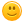 PETAK                                                        3. travnja 2020.MAĐARSKI JEZIKKedves gyerekek!Slijedite upute i riješite zadano!1.Hallgasd meg a dalocskát „Tavaszi szél vizet áraszt“!Pogledaj video s pjesmicom „Tavaszi szél vizet áraszt“!https://youtu.be/dCB66y5haBU2.Írd le a verset a füzetbe!Prepiši prvu i drugu strofu u bilježnicu!3.Gyakorold az olvasást és a dalocskát!Vježbajte čitanje i pjesmu!Zadaću napravite do slijedećeg petka.Köszönöm, a viszontlátásra!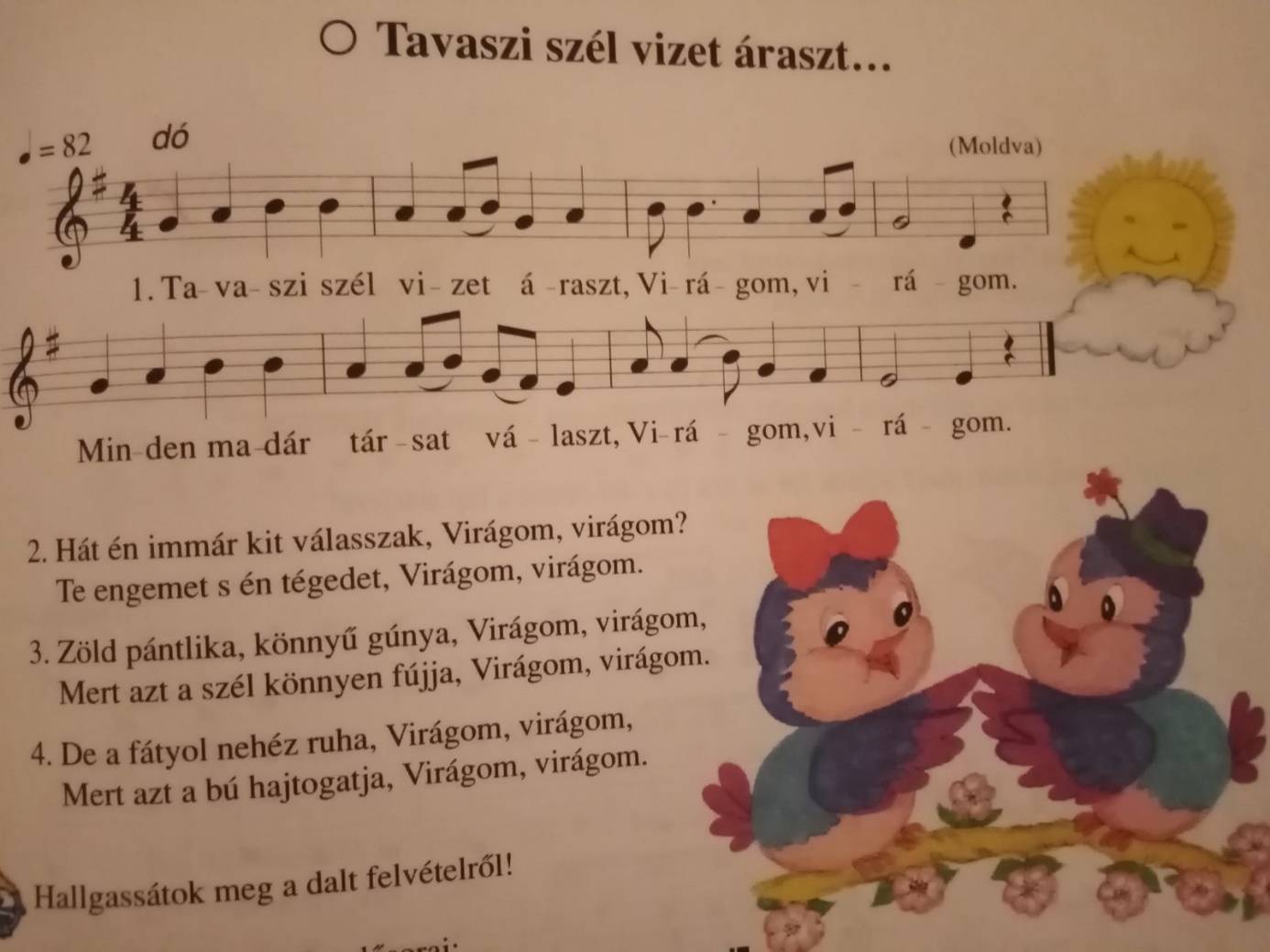                                                                                                Tünde tanítónéni.Njemački jezik 2.travnja 2020.Dragi moji,još jedna prezentacija je u prilogu (Wie sind Gerdas Geschwister?). Nadam se da vam za sad dobro ide :) Puno pozdrava,Ihre Lehrerin MariaPONEDJELJAK(6.4.2020.)1.PID-Živa priroda-ponavljanjeU prilogu imate super prezentaciju koju vam je Doria napravila za ponavljanje.Uz prezentaciju ponovite cjelinu Živa priroda, a nakon toga se možete poigrati i provjeriti koliko ste naučili.Na poveznicama imate nekoliko kvizova.https://wordwall.net/hr/resource/280563/%C5%BEivot-biljkehttps://wordwall.net/hr/resource/186896/biljke-i-%C5%BEivotinje-4raz-o%C5%A1https://wordwall.net/hr/resource/1117572/priroda-i-dru%c5%a1tvo/%c5%beivot-biljke-vrstehttps://wordwall.net/hr/resource/452938/priroda-i-dru%c5%a1tvo/biljke-travnjakahttps://wordwall.net/hr/resource/895103/priroda-i-dru%c5%a1tvo/travnjakhttps://www.ucilica.net/odabir-vjezbe/priroda-i-drustvo/pid-4-r-os/suma-zivotinje-u-sumi-4-rhttps://wordwall.net/hr/resource/1137550/priroda-i-dru%c5%a1tvo/%c5%a1ume2.HJ-Šarena uskrsna jaja​U čitanci na str.178. pročitaj tekst Šarena uskrsna jaja.Saznat ćeš na koje sve načine možeš oslikati pisanice ili napraviti uskrsnog zeca.3.LK-PisanicePrema prijedlogu iz teksta oslikaj jaja različitim tehnikama ili izradite uskrsnog zeca.Fotografiraj radove i pošalji u viber grupu!4.SR-Priprema za UskrsRazgovaraj s ukućanima  i pomozi im u pripremama za Uskrs!NAPOMENA:Danas se na HRT3 iz matematike radi pisano dijeljenje višeznamenkastoga broja dvoznamenkastim.Mi ćemo to raditi idući tjedan, ali pogledajte da vam bude lakše kad mi to budemo radili.UTORAK(7.4.2020.)1.MAT-Pisano dijeljenje šesteroznamenkastoga i jednoznamenkastoga broja-obradaDragi moji!Ovaj je tjedan, tjedan ponavljanja i uvježbavanja.Nama je ostalo samo "za odraditi" pisano dijeljenje šesteroznamenkastoga broja jednoznamenkastim, a ostatak tjedna ćemo vježbati.Otvori udžbenik na str.114.Prouči primjer i prepiši ga u bilježnicu!Postupak je jednak kao kod dijeljenja četveroznamenkastih i peteroznamenkastih brojeva.Riješite 115.str.Obavezno pogledajte matematiku na HRT3 jer idući tjedan i mi počinjemo dijeliti dvoznamenkastim brojem!!!2.HJ-Zašto prosvjeduju koke nesilicePročitaj pjesmicu o ljutim kokama prosvjednicama.Nadam se da svi znate što je prosvjed!Pjesmica Zašto prosvjeduju koke nesilice nalazi se u čitanci na str.176.Razmisli o pitanjima iza pjesmice!Odaberi i napiši jedan od tri zadatka u 1.zelenoj točkici(šumska obavijest, pozivnice ili kokošje priopćenje).Uratke napišite u bilježnicu i ilustrirajte ih!Pohvala za krasne pisanice i zgodne zekane!!!UTORAK (7. 4. 2020.)VJERONAUKHvaljen Isus i MarijaDragi moj 4.a, u Velikom smo tjednu Isusove muke, smrti i Uskrsnuća. Uskrs je naš najveći blagdan. Iako ne možemo Uskrs slaviti u našim crkvama - ove godine Uskrs možemo na poseban način proslavljati u našim kućnim Crkvama, gledajući USKRSNU SVETU MISU  na televizijskim ekranima.Neka tebe i tvoju obitelj  obasja svjetlost Uskrslog Isusa . Neka vam Uskrsli Isus  podari svoj  mir, ljubav i blagoslov.Od   želi vaša vjeroučiteljica JasminaU tjednu ponavljanja šaljem vam dva crtana filma.SUPERNJIGA Posljednja večerahttps://www.youtube.com/watch?v=vCHS6KtlbEoSUPERKNJIGA On je Uskrsnuohttps://www.youtube.com/watch?v=QKzdiYuUu1oMisli na vas i moli za vasvaša vjeroučiteljica JasminaDODATNA NASTAVA-MATEMATIKAAko ti je do matematičke zabave, imaš listić u prilogu!SRIJEDA(8.4.2020.)1.PID-Živa priroda-ponavljanjeU prilogu imaš zgodnu prezentaciju-kviz za ponavljanje.Rješavajući kviz još jedanput ćeš ponoviti sadržaje ove cjeline.U posljednja dva slajda nalazi se listić za provjeru.Pokušaj ga samostalno riješiti za 30 minuta te pri rješavanju nemoj koristiti udžbenik niti neke druge izvore znanja.Sutra ćemo analizirati točne odgovore i tako ćeš imati uvid kako si usvojio cjelinu.Želim vam uspjeh u radu i uvjerena sam kako ćete listić odlično riješiti!Odgovore piši u bilježnicu ili si isprintaj listić(naravno, ako si u mogućnosti)!2.MAT-Pisano dijeljenje šesteroznamenkastoga i jednoznamenkastoga broja-vježbanjeRiješi radnu bilježnicu 105. i 106.stranicu!Ako ti je prenaporno riješiti dvije stranice, rasporedi si zadatke na naredne dane!3.HJ-Zašto prosvjeduju koke nesilice-igrokazPročitaj pjesmicu Kako prosvjeduju koke nesilice i napiši tekst po ulogama-igrokaz.Sam odluči koji će likovi glumiti u igrokazu(uskrsni zec, koke, poštar zec,...)4.TZK-Vježbaj uz HRT3ČETVRTAK(9.4.2020.)1.PID-MoreDanas pogledaj PID na HRT3.Prema najavama sadržaja, trebali bi upoznati važnost Jadranskog mora za Republiku Hrvatsku.Pročitaj u užbeniku iz PID-a na str.46.što piše o Jadranskom moru!Danas ne morate ništa pisati!2.MAT-Pisano dijeljenje šesteroznamenkastoga i jednoznamenkastoga broja-vježbanjeOstale su nam za riješiti samo još 107. i 108.str. u radnoj bilježnici.Ne moraš žuriti!Zadaću pregledavamo tek za tjedan dana-četvrtak.3.HJ-Uskrs-pisana vježbaPročitaj tekst Uskrs-veliki kršćanski blagdan i čuvar narodnih običaja koji se nalazi u radnoj bilježnici na str.124.Riješi 125.str.4.TZK-Vježbaj uz HRT3Kedves gyerekek!Ovaj tjedan je predviđen za ponavljanje pa vas lijepo molim pogledajte i ponovite sve što smo radili
na satu mađarskoga jezika.
Oni koji žele malo više od ponavljanja mogu pogledati video s pjesmicom:https://youtu.be/Gg8hd2tQSYcVeseli pozdrav svima i želim vam
SRETNE I BLAGOSLOVLJENE BLAGDANE!
ÁLDOTT ÉS BOLDOG HÚSVÉTI ÜNNEPEKET!
kíván Tünde tanítónéni!GLAZBENA K.Dragi učenici, danas nemate novi zadatak. Uživajte u praznicima koji su pred vama. Vama i vašim obiteljima želim sretan Uskrs.Učiteljica NivesDragi moji!!!Sutra nema nastave!Vama i vašim obiteljima želim sve najljepše za Uskrs!Trenutno bi mi najdraže i najljepše bilo da se što brže vidimo!Pussee...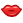 Do idućeg četvrtka ste slobodni...Učiteljica SanjaENGLESKI JEZIKDraga djeco,Ukoliko netko od vas bude želio nešto zabavno pročitati na engleskom jeziku, šaljem vam poveznicu s kratkim pričamahttps://learnenglishkids.britishcouncil.org/es/short-storiesOni koji još nisu predali sve zadaće, molim ih da to učine do srijede, 15.4.2020.Vama i vašim obiteljima želim sretan i blagoslovljen Uskrs!Best wishes and happy Easter!Your teacherČETVRTAK(16.4.2020.)Dragi moji!!!Evo nas opet zajedno...Nadam se sretni i odmorni!Pa krenimo....1.MAT-Pisano dijeljenje troznamenkastoga broja i višekratnika broja 10Znam da ste se zaželjeli pisanoga dijeljenja i s nestrpljenjem čekate dijeliti i dijeliti pa ponovno dijeliti!!!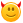 Zato ćete za početak riješiti zadačić znam(malo za promjenu) u udžbeniku na str.116..Kada dijeliš višeznamenkasti broj dvoznamenkastim obrati pozornost na slijedeće:-Dijeliš prve dvije znamenke(najvećih mjesnih vrijednosti-u ovom slučaju stotice i desetice) djeljenika!-Kada provjeravaš, djelomični količnik množiš prvo jedinicama, a zatim deseticama djelitelja!-Dijeli duljim postupkom pisanoga dijeljenja!(Dok ne usvojiš pisano dijeljenje dvoznamenkastim brojem.)Nakon što si proučio primjer i zapisao ga u bilježnicu, možeš riješiti 117.str. u udžbeniku!2.More-Važnost Jadranskog mora za Republiku HrvatskuNadam se da ste prošli tjedan pogledali nastavu PID-a na HRT3.Podsjeti se i još jedanput pročitaj tekst o Jadranskom moru u udžbeniku na str.46. i 47.Zapiši u bilježnicu plan ploče!(Podsjeti se što to znači da je jadranska obala razvedena.Zapiši neke osobine Jadranskog mora.Nabroji djelatnosti povezane s morem.)Riješi radnu bilježnicu na str.71. i 72.(4.zadatak).3.Morska pučina-opisivanjePročitaj tekst Morska pučina u čitanci na str.160.Spisateljica Jadranka Gegić opisala je morsku pučinu na način da je stvarno(vjerno) opisala sve pojedinosti koje je vidjela.U bilježnicu odgovori na pitanja koja se nalaze iza teksta!(Pitanja ne trebaš prepisivati.)Napiši(prepiši) što je to stvarni opis.4.TZK-Vježbaj uz HRT3ČETVRTAK (16. 4. 2020.) VJERONAUKHvaljen Isus i MarijaDraga djeco,Današnji zadatak nalazi se dolje u prilogu  ŠALOM- MIR VAMAMisli na vas i moli za vasvaša vjeroučiteljica JasminaGLAZBENA KULTURA Dragi učenici, ponovno smo skupa. Pripremila sam vam kviz kako biste ponovili znanja o orkestru. Poveznica na kviz nalazi se u prilogu. Rezultate kviza uslikajte i pošaljite na moju e mail adresu: nives.boras@gmail.com  Želim vam uspjeh u rješavanju kviza. Pozdrav od učiteljice NivesPoveznica na kviz: Orkestar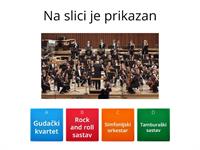 PETAK(17.4.2020.)1.HJ-Slikoviti opis-Prvi put vidjeti moreJučer ste se čitajući tekst upoznali sa stvarnim opisom.Danas ćete upoznati slikoviti opis.U čitanci na str.161. nalazi se ulomak Prvi put vidjeti more.Slavko Kolar je na slikovit način iznio doživljaj mora.U bilježnicu izdvoji: a)pridjeve                                  b)usporedbe                                  c)slikovite izrazePrepiši iz čitanke objašnjenje koje govori kakav opis nazivamo slikovitim opisom!Prelistaj čitanku i pokušaj pronaći u tekstovima jedan stvaran i jedan slikoviti opis!Opise ne moraš prepisivati!Bitno je da ih znaš prepoznati i uočiti razliku među njima!2.MAT-Pisano dijeljenje(575:25)-obradaAko si znao podijeliti troznamenkasti broj višekratnikom broja 10, onda ćeš bez problema podijeliti toznamenkaste brojeve bilo kojim dvoznamenkastim brojem.Prouči primjer u udžbeniku na str.118. i prepiši ga u bilježnicu!Zamoli roditelje da ti pomognu!Nemoj dozvoliti da ti bilo što ostane nejasno!Slobodno postavi pitanje u grupu, rado ću ti pomoći!Riješi 119. str.!NJEMAČKI JEZIKDragi svi,dugo vam nisam pisala, jer smo jako puno stvari naučili u prezentacijama koje sam pravila za vas, nadam se da ste se odmorili i lijepo proveli za Uskrs. Za vas sam pripremila kviz od 20 pitanja, koji objedinjuje sve što smo naučili za vrijeme trajanja online nastave. Prije nego što riješite kviz, ponovite sve što smo radili i što sam vam slala. Za pristup kvizu klikni na poveznicu, moraš se ulogirati preko maila, akoo nemaš ili ne znaš, pitaj starije da ti pomognu. U 21. zadatku (možda dođe i ranije, pitanja se miješaju) odgovori kako ti ide njemački do sad, kako ti se čine prezentacije, nemoj se zaboraviti potpisati. Kviz možeš rješavati i preko mobitela, za svaki odgovor imaš predviđeno vrijeme od 45 sekundi, a za 21. zadatak 5 minuta. Jednom kada kreneš rješavati kviz ne možeš ga pauzirati ili ponovno rješavati, pa si uzmi dovoljno vremena. Budi pošten! Rok za popunjavanje kviza je do 22. travnja 2020. Ako imaš bilo kakvih problema s kvizom, javi mi se na mail mariadubravkic@gmail.com.Kvizu pristupaš klikom na poveznicu. https://quizizz.com/join?gc=283472Želim vam puno uspjeha,Ihre Lehrerin Maria